2018. november 28. Az ÖkoTech szakköri foglalkozáson a gyerekek megismerkedtek a webkamerával. Közreműködtek a hozzá szükséges program letöltésében, bár végül ahhoz, hogy működjön is, a rendszergazda segítségét kellett kérnünk. De aztán számos informatikai tapasztalattal gazdagabban egyelőre a gimnázium madárgyűjteményének közreműködésével elkezdtük a megfigyelést. A képek elemzésével is igyekeztünk foglalkozni, valamint minél többféle eleség és madáretető típust kerestünk.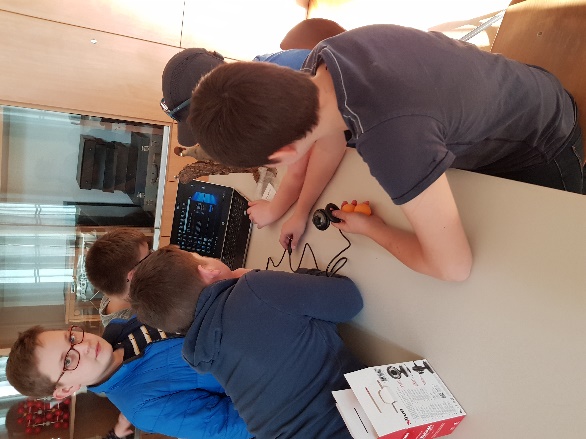 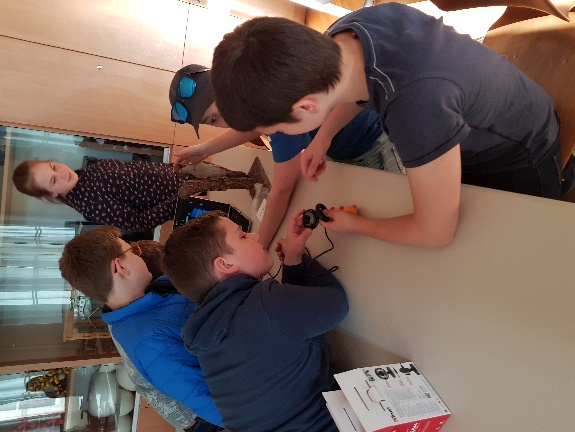 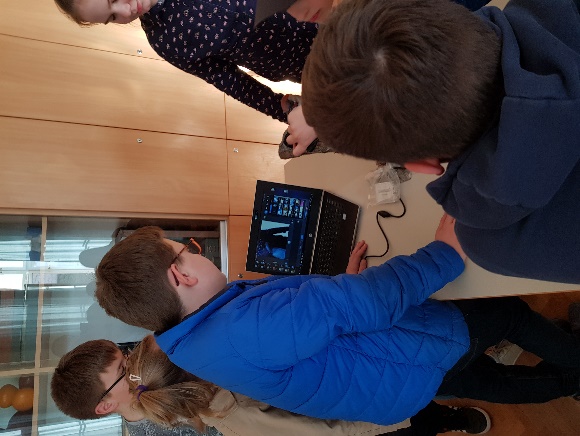 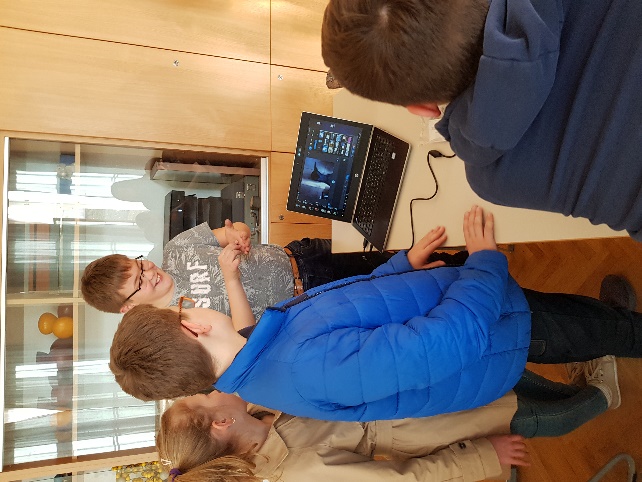 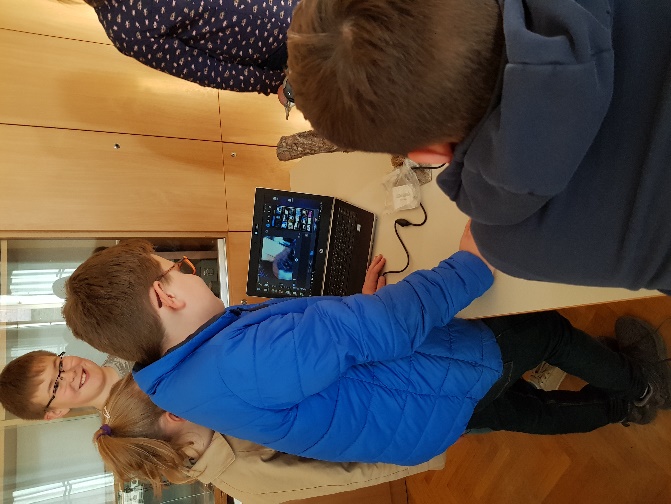 